Bacterial Transformation Lab Protocol (Bio-Rad)(October 28, 2013)CHECK OFF EACH STEP AS YOU READ IT THOROUGHLY AND FOLLOW THE DIRECTIONS	1. Label your three agar plates on the bottom (NOT THE LID).  Label the plates		as follows:	2.	On their lids, label the two micro testtubes as follows: 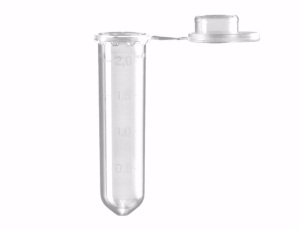 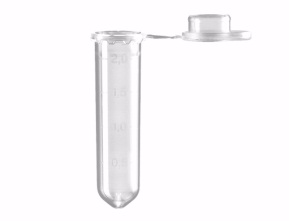 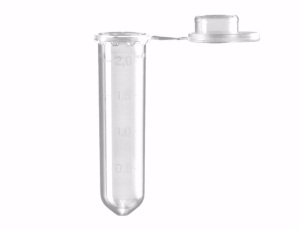 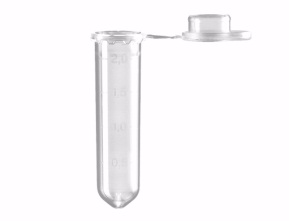 									The + indicates the micro testtube that									will receive the plasmid with the two									genetically engineered genes on them,									while the - indicates the micro testtube 									that will not receive the plasmid.	3.	Place them in the foam “floatie”.	4.	Using a plastic disposable pipette, transfer .250 ml of CaCl2, to both tubes, 			close and place them on ice for at least 2 minutes.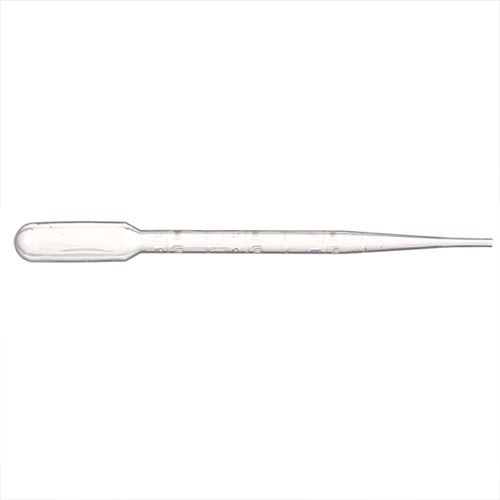 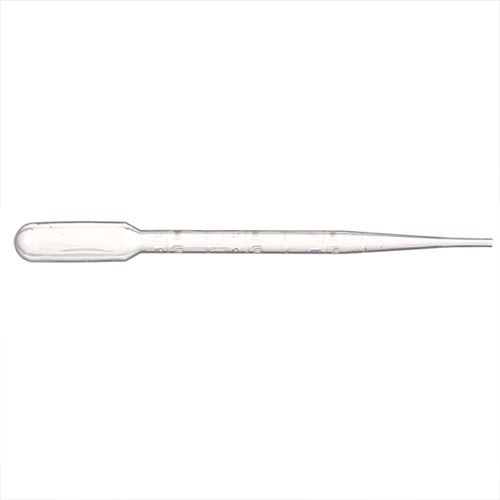 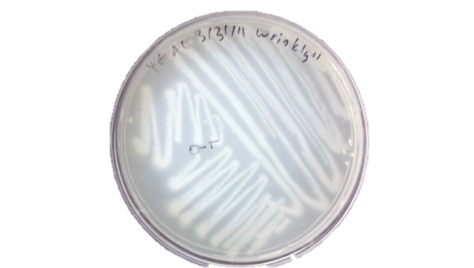 	5.	Using a sterile loop, gently & lightly (don’t                                     		dig out any agar) scrape off 4 colonies of 		bacteria off the surface of the “starter plate”	6.	Transfer the colonies of bacteria 		to one of the micro tubes. Swirl, 		spin and twist the loop to make 		sure all of the bacteria mixes with 		the CaCl2 solution (with no floating 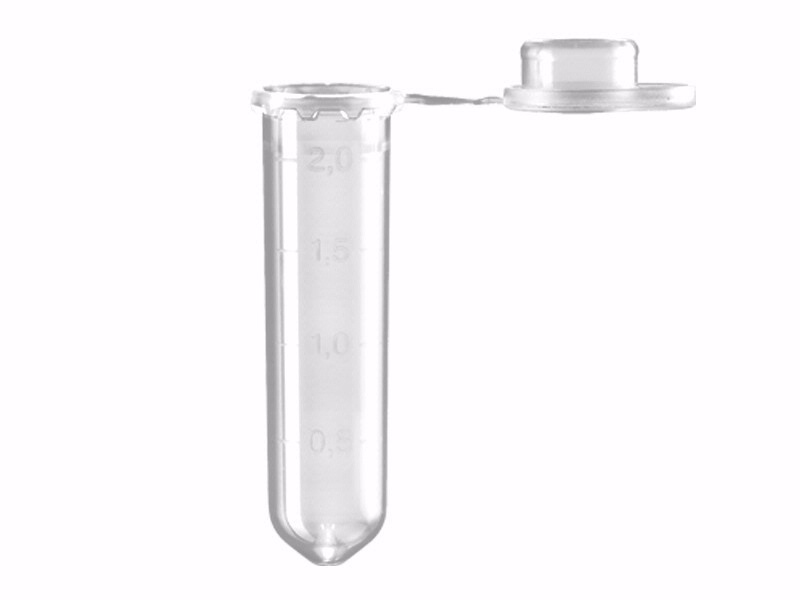 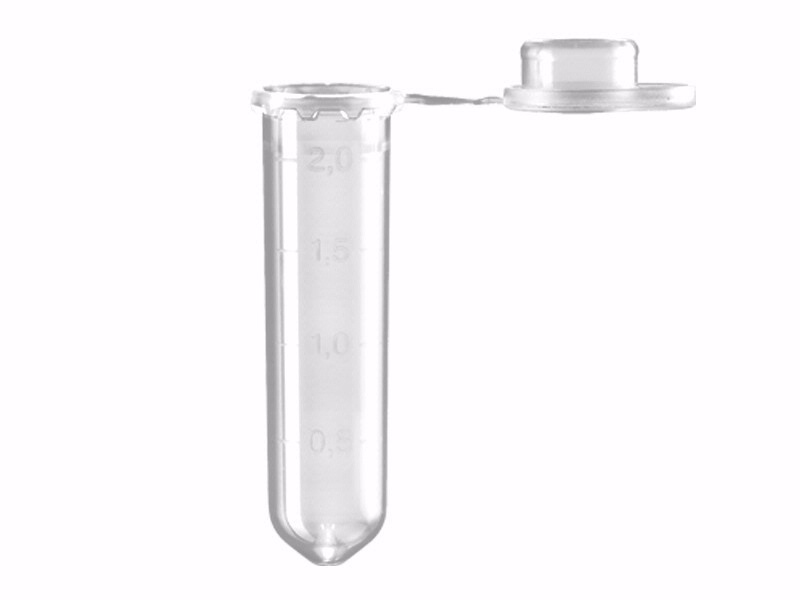 		chunks).  Place the tube back in the 		ice.  Discard this loop. Using a new 		loop, repeat this process in the 		second micro tube, and place that		micro tube on ice as well.	7.	Have your teacher pipette 10ul of plasmid solution into your  +  micro tube.	8.	Incubate both tubes on ice for 10 minutes.  Make sure the micro testtubes 		are immersed 	in the ice (“floatie” in icewater).	9.	Heat shock time.  Remove the micro test tubes from the ice bath and take 			them to a 42o water bath. 	Get a timer ready because you are going to place 		both test-tubes in the hot water bath for EXACTLY 50 seconds. After 50 			seconds, immediately put micro testtubes back in the floatie and on ice for 2 		minutes.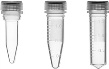 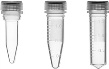 	10.	Remove the floatie from the ice and place on the table top.  Using a new 				sterile plastic pipette, add .250 ml of LB-broth to one of the tubes (and 				reclose it). Using a new sterile plastic pipette, add .250 ml of LB-broth to the 			other 	tube (and reclose it). Let sit on the table top for 10 minutes (room 				temperature).	11.	Gently flick both closed tubes with your finger to mix the solution.  Using a 			new sterile pipette, pipette .100 ml from your  + micro tube onto the  		    LB/amp + plate.  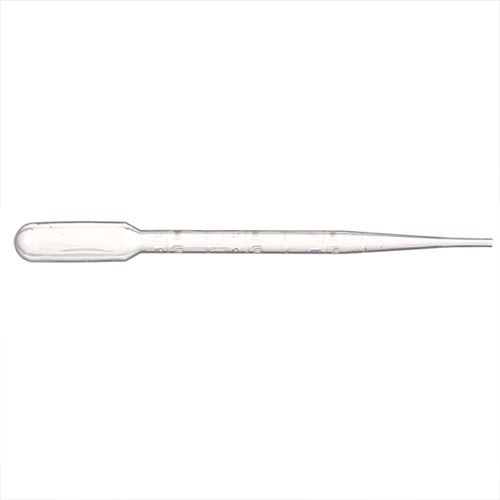 	12.	Using a sterile loop, spread these suspensions evenly around the surface of 			the LB/AMP + plates by quickly “skating” (lightly) the flat surface of the loop 			back and forth across the surface of the plate.	13.	Using another new sterile pipette, pipette .100 ml from your  -- micro tube 			onto the LB/amp - plate.  Then pipette .100 ml from your  - micro tube onto 			the LB - plate.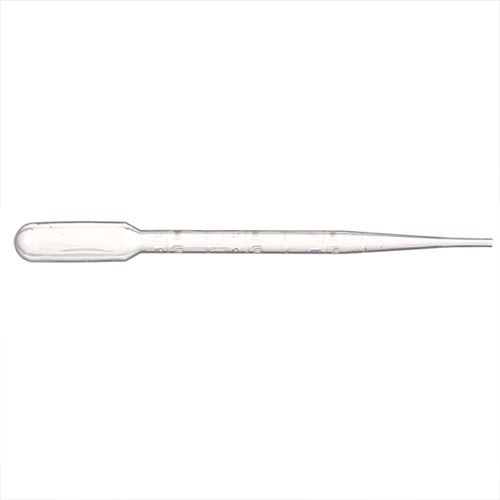 	14.	Using a new sterile loop, spread these suspensions evenly around the 				surface of these two agar plates by quickly “skating” (lightly) the flat surface 			of the loop back and forth across the surface of the plate.	15.	Stack up your plates and tape them together with blue tape.  Using a black 			sharpie, put your group’s name on the blue tape.  Give your stack to the 				teacher to put into the 37o incubator.